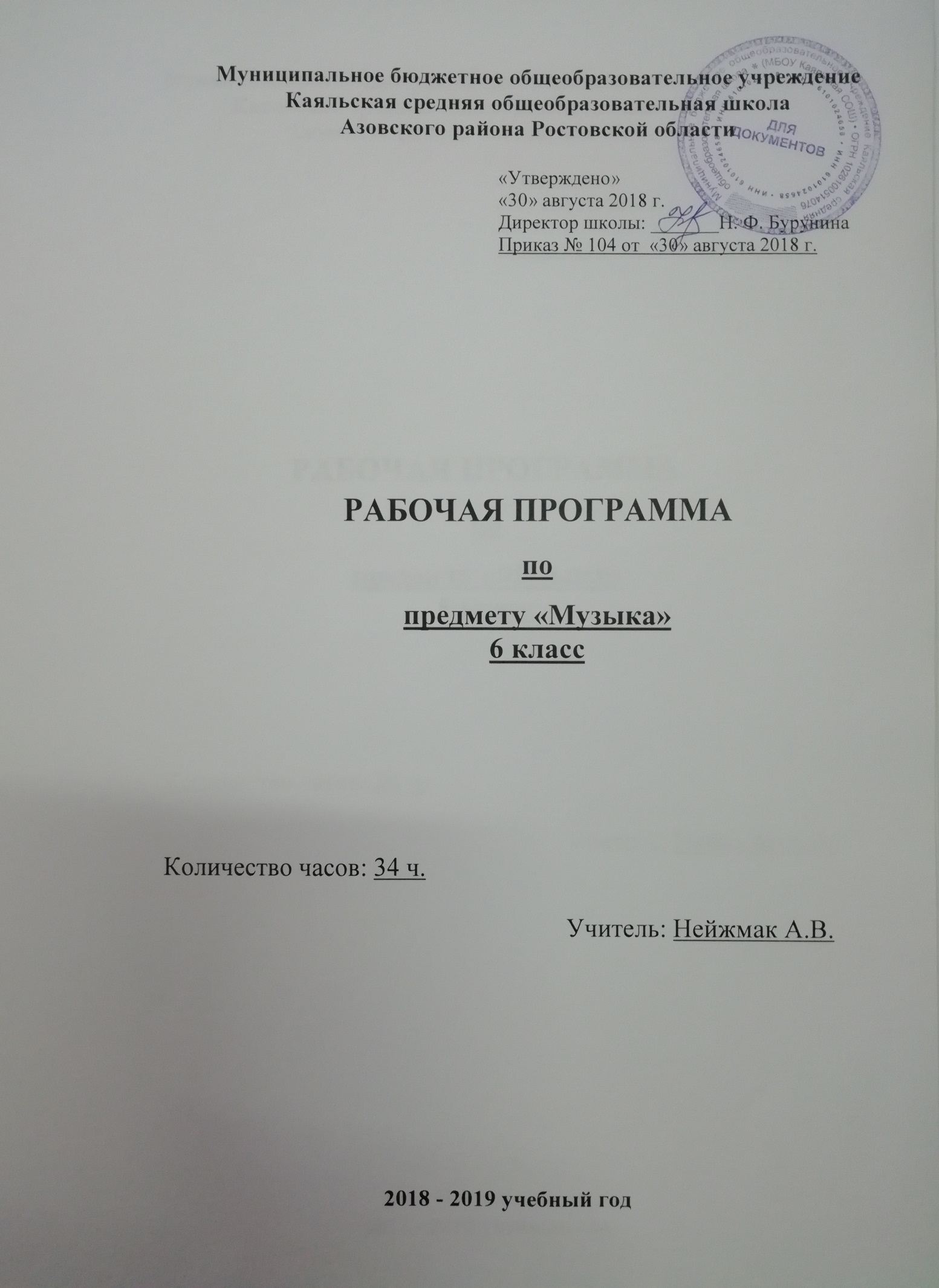 Пояснительная запискаРабочая программа составлена на основе Федерального компонента государственного образовательного стандарта основного общего образования по искусству, с опорой на примерные программы основного общего образования и допущенной Министерством образования Российской Федерации, программы для общеобразовательных учреждений «Музыка. 6 класс», авторы составители: Г.П. Сергеева, Е.Д. Критская, М.: Просвещение, 2017.Она составлена на основе следующих нормативных документов:Федеральный закон от 29.12.2012 N 273 - ФЗ "Об образовании в Российской Федерации"Устав Муниципального бюджетного общеобразовательного учреждения Каяльской  средней  общеобразовательной  школыОбразовательная программа основного общего образования Муниципального бюджетного общеобразовательного учреждения Каяльской средней общеобразовательной школы  для 5-7 классов 2018-2019 уч.г.         	Положение о рабочей программе учителяУчебный план МБОУ Каяльской СОШ на 2018-2019 учебный годКалендарный график  МБОУ Каяльской СОШ на 2018-2019 учебный год.       Курс нацелен на изучение многообразных взаимодействий музыки с жизнью, природой, обычаями, литературой, живописью, историей, психологией музыкального восприятия, а также с другими видами и предметами художественной и познавательной деятельности.   В программе 6 класса рассматривается многообразие музыкальных образов, запечатленных в жанрах вокальной, инструментальной и инструментально-симфонической музыки. Музыкальный образ рассматривается как живое, обобщенное представление о действительности, выраженное в звуках. В сферу изучения входят также интонационная природа музыкальных образов, приемы взаимодействия и развития различных образных сфер в музыкальном искусстве. Мир образов народной, религиозной, классической и современной музыки. Музыка в семье искусств.Приоритетным направлением содержания программы  по-прежнему остается русская музыкальная культура. Фольклор, классическое наследие, музыка религиозной традиции, современные музыкальные направления музыкального искусства формируют у учащихся национальное самосознание, понимание значимости своей культуры в художественной картине мира. Цель - развитие музыкальной культуры обучающихся как неотъемлемой части духовной культуры. В данной программе выдвигаются следующие задачи и направления музыкального образования и воспитания, вытекающие из специфики музыкального искусства, закономерностей художественного творчества и возрастных особенностей учащихся: - развитие музыкальности; музыкального слуха, певческого голоса, музыкальной памяти, способности к сопереживанию; образного и ассоциативного мышления, творческого воображения;- освоение музыки и знаний о музыке, ее интонационно-образной природе, жанровом и стилевом многообразии, особенностях музыкального языка; музыкальном фольклоре, классическом наследии и современном творчестве отечественных и зарубежных композиторов; о воздействии музыки на человека; о ее взаимосвязи с другими видами искусства и жизнью;- овладение практическими умениями и навыками в различных видах музыкально-творческой деятельности: слушании музыки, пении (в том числе с ориентацией на нотную запись), инструментальном музицировании, музыкально-пластическом движении, импровизации, драматизации исполняемых произведений;- воспитание эмоционально-ценностного отношения к музыке; устойчивого интереса к музыке, музыкальному искусству своего народа и других народов мира; музыкального вкуса учащихся; потребности к самостоятельному общению с высокохудожественной музыкой и музыкальному самообразованию; слушательской и исполнительской культуры учащихся.           Программа ориентирована на реализацию компенсаторской функции искусства: восстановление эмоционально – энергетического тонуса подростков, снятие нервно-психических перегрузок учащихся.Объём учебного предмета для 6 класса – 34 часа в год (1 час в неделю).Планируемые результаты (в рамках ФГОС общего образования – личностные, метапредметные и предметные) освоения конкретного учебного предметаЛичностные результаты:целостное представление о поликультурной картине современного музыкального мира; развитое музыкально–эстетическое чувство, проявляющееся в эмоционально-ценностном, заинтересованном отношении к музыке во всем многообразии ее стилей, форм и жанров;усовершенствованный художественный вкус, устойчивый  в области эстетически ценных произведений музыкального искусства;владение художественными умениями и навыками в процессе продуктивной музыкально-творческой деятельности;определенный уровень развития общих музыкальных способностей, включая образное и ассоциативное мышление, творческое воображение;устойчивые навыки самостоятельной, целенаправленной, содержательной музыкально-учебной деятельности;сотрудничество в ходе решения коллективных музыкально-творческих проектов и различных творческих задач.          Метапредметные  результатыПознавательные Учащиеся научатся:анализировать собственную учебную деятельность и вносить  необходимые коррективы для достижения запланированных результатов;использовать различные источники информации; стремиться к самостоятельному общению с искусством и художественному самообразованию;размышлять о воздействии музыки на человека, ее взаимосвязи с жизнью и другими видами искусства;определять цели и задачи собственной музыкальной деятельности, выбирать средства и способы ее осуществления в реальных жизненных ситуациях;Учащиеся получат возможность научиться:• основам рефлексивного чтения;• ставить проблему, аргументировать её актуальность;• самостоятельно проводить исследование на основе применения методов наблюдения и эксперимента;• выдвигать гипотезы о связях и закономерностях событий, процессов, объектов;• организовывать исследование с целью проверки гипотез;• делать умозаключения (индуктивное и по аналогии) и выводы на основе аргументации.Регулятивные Учащиеся научатся:проявлять творческую инициативу и самостоятельность в процессе овладения учебными действиями;оценивать современную культурную и музыкальную жизнь общества и видение своего предназначения в ней;определять цели и задачи собственной музыкальной деятельности, выбирать средства и способы ее осуществления в реальных жизненных ситуациях.Учащиеся получат возможность научиться:• самостоятельно ставить новые учебные цели и задачи;• построению жизненных планов во временной перспективе;• при планировании достижения целей самостоятельно и адекватно учитывать условия и средства их достижения;• выделять альтернативные способы достижения цели и выбирать наиболее эффективный способ;• основам саморегуляции в учебной и познавательной деятельности в форме осознанного управления своим поведением и деятельностью, направленной на достижение поставленных целей;• осуществлять познавательную рефлексию в отношении действий по решению учебных и познавательных задач;• адекватно оценивать объективную трудность как меру фактического или предполагаемого расхода ресурсов на решение задачи;• адекватно оценивать свои возможности достижения цели определённой сложности в различных сферах самостоятельной деятельности;• основам саморегуляции эмоциональных состояний;• прилагать волевые усилия и преодолевать трудности и препятствия на пути достижения целей.КоммуникативныеУчащиеся научатся:аргументировать свою точку зрения в отношении музыкальных произведений, различных явлений отечественной и зарубежной музыкальной культуры;Учащиеся получат возможность:участвовать в жизни класса, школы, города и др., общаться, взаимодействовать со сверстниками в совместной творческой   деятельностиприменять полученные знания о музыке как виде искусства для решения разнообразных художественно-творческих задач; договариваться и приходить к общему решению в совместной деятельности, в том числе в ситуации столкновения интересов;вступать в диалог, а также участвовать в коллективном обсуждении проблем, участвовать в дискуссии и аргументировать свою позицию.Критерии оцениванияКритерии оценки1.Проявление интереса к музыке, непосредственный эмоциональный отклик на неё.2.Высказывание о прослушанном или исполненном произведении, умение пользоваться, прежде всего, ключевыми знаниями в процессе живого восприятия музыки.3.Рост исполнительских навыков, которые оцениваются с учётом исходного уровня подготовки ученика и его активности в занятиях.Примерные нормы оценки знаний и умений учащихсяНа уроках музыки проверяется и оценивается качество усвоения учащимися программного материала.При оценивании успеваемости ориентирами для учителя являются конкретные требования к учащимся, представленные в программе каждого класса и примерные нормы оценки знаний и умений.Результаты обучения оцениваются по пятибалльной системе и дополняются устной характеристикой ответа.Учебная программа предполагает освоение учащимися различных видов музыкальной деятельности: хорового пения, слушания музыкальных произведений, импровизацию, коллективное музицирование.Слушание музыкиНа уроках проверяется и оценивается умение учащихся слушать музыкальные произведения, давать словесную характеристику их содержанию и средствам музыкальной выразительности, умение сравнивать, обобщать; знание музыкальной литературы.Учитывается:-степень раскрытия эмоционального содержания музыкального произведения через средства музыкальной выразительности;-самостоятельность в разборе музыкального произведения;-умение учащегося сравнивать произведения и делать самостоятельные обобщения на основе полученных знаний.Нормы оценокОценка «пять»:дан правильный и полный ответ, включающий характеристику содержания музыкального произведения, средств музыкальной выразительности, ответ самостоятельный.Оценка «четыре»:ответ правильный, но неполный: дана характеристика содержания музыкального произведения, средств музыкальной выразительности с наводящими(1-2) вопросами учителя.Оценка «три»:ответ правильный, но неполный, средства музыкальной выразительности раскрыты недостаточно, допустимы несколько наводящих вопросов учителя.Оценка «два»:ответ обнаруживает незнание и непонимание учебного материала.Хоровое пениеДля оценивания качества выполнения учениками певческих заданий необходимо предварительно провести индивидуальное прослушивание каждого ребёнка, чтобы иметь данные о диапазоне его певческого голоса.Учёт полученных данных,  с одной стороны, позволит дать более объективную оценку качества выполнения учеником певческого задания, с другой стороны-учесть при выборе задания индивидуальные особенности его музыкального развития и, таким образом, создать наиболее благоприятные условия опроса. Так, например, предлагая ученику исполнить песню, нужно знать рабочий диапазон его голоса и, если он не соответствует диапазону песни, предложить ученику исполнить его в другой, более удобной для него тональности или исполнить только фрагмент песни: куплет, припев, фразу.Нормы оценок«пять»:-знание мелодической линии и текста песни;-чистое интонирование и ритмически точное исполнение;-выразительное исполнение.«четыре»:-знание мелодической линии и текста песни;-в основном чистое интонирование, ритмически правильное;-пение недостаточно выразительное.«три»:-допускаются отдельные неточности в исполнении мелодии и текста песни;-неуверенное и не вполне точное, иногда фальшивое исполнение, есть ритмические неточности;-пение невыразительное.«два»:-исполнение неуверенное, фальшивое.Существует достаточно большой перечень форм работы, который может быть выполнен учащимися и соответствующим образом оценен учителем.1. Работа по карточкам (знание музыкального словаря).2. Кроссворды.3. Рефераты и творческие работы по специально заданным темам или по выбору учащегося.4. Блиц-ответы(письменно)по вопросам учителя на повторение и закрепление темы.5. Применение широкого спектра творческих способностей ребёнка в передаче музыкальных образов через прослушанную музыку или исполняемую самим ребёнком (рисунки, поделки и т.д.)3. Содержание учебного курса 6 класса (34 часов)Методологическим основанием данной программы служат современные научные исследования, в которых отражается идея познания школьниками художественной картины мира и себя в этом мире. Приоритетным в программе является введение ребёнка в мир музыки через интонации, темы и образы отечественного музыкального искусства, произведения которого рассматриваются в постоянных связях и отношениях с произведениями мировой музыкальной культуры. Воспитание любви к своей культуре, своему народу и настроенности на восприятие иных культур («Я и другой») обеспечивает осознание ценности своей собственной культуры, развивает самосознание ребенка, а также интерес и уважение к культуре других народов мира.Тема I полугодия: «Мир образов вокальной и инструментальной музыки» (15 часов)Урок 1. Удивительный мир музыкальных образов.Богатство музыкальных образов (лирические); особенности их драматургического развития в вокальной музыке и инструментальной музыке.Определение музыкального образа. Специфика вокальной и инструментальной музыки. Лирические образы русских романсов и песен. Многообразный мир эмоциональных чувств в лирическом романсе. Единство музыкальной и поэтической речи в романсе.Урок 2.  Образы романсов и песен русских композиторов. Старинный русский романс. Богатство музыкальных образов (лирические); особенности их драматургического развития в вокальной музыке. Развитие жанров светской музыки – романс.Жанр песни-романса. Песня-диалог. Инструментальная обработка романса.Урок 3. Два музыкальных посвящения. Портрет в музыке и живописи. Картинная галереяОтечественная музыкальная культура 19 века: формирование русской классической школы - М.И. Глинка. Исполнение музыки как искусство интерпретации.Музыкальный портрет. Единство содержания и формы. Приемы развития музыкального образа. Особенности музыкальной формы. Сравнение исполнительских трактовок.Урок 4. РК Портрет в музыке и живописи донских композиторов, художников, поэтов и писателей.Образы романсов и песен донских композиторов. Образ женщины в творчестве художников Ростовской области.Урок 5. «Уноси мое сердце в звенящую даль…».Отечественная музыкальная культура 19 века: формирование русской классической школы – С.В. Рахманинов. Лирические образы романсов С.В. Рахманинова. Мелодические особенности музыкального языка С.В. Рахманинова. Выразительность и изобразительность в музыке.Урок 6. Музыкальный образ и мастерство исполнителя.Выдающиеся российские исполнители: Ф.И. Шаляпин.Творчество Ф.И. Шаляпина. Выразительные тембровые и регистровые возможности голоса Ф.И. Шаляпина. Артистизм и талант Ф.И. Шаляпина.Урок 7. Обряды и обычаи в фольклоре и в творчестве русских композиторов. Народное музыкальное творчество. Основные жанры русской  народной музыки (обрядовые песни). Народные истоки русской профессиональной музыки.Лирические образы свадебных обрядовых песен. Песня-диалог. Воплощение обряда свадьбы в операх русских композиторов (на примере одной из опер по выбору учителя).Урок 8. Образы песен зарубежных композиторов. Искусство прекрасного пения. Творчество выдающихся композиторов прошлого. Знакомство с творчеством выдающихся русских и  зарубежных   исполнителей.Знакомство с вокальным искусством прекрасного пения бельканто. Музыкальные образы песен Ф. Шуберта. Развитие музыкального образа от интонации до сюжетной сцены.Урок 9. Старинный песни мир. Баллада «Лесной царь». Романтизм в западноевропейской музыке. Взаимосвязь музыки и речи на основе их интонационной общности и различий. Богатство музыкальных образов. Драматические образы баллады «Лесной царь». Единство выразительного и изобразительного в создании драматически напряженного образа. Сквозное развитие баллады. Артистизм и мастерство исполнителя.Урок 10. Образы русской народной и духовной музыки. Народное искусство Древней Руси.Образная природа и особенности русской духовной музыки в эпоху средневековья: знаменный распев как музыкально-звуковой символ Древней Руси.  Особенности развития русского музыкального фольклора. Составление ритмической партитуры для инструментовки русской народной песни, инструментальное музицирование.Урок 11. Образы русской народной и духовной музыки. Духовный концерт.Духовная и светская музыкальная культура России во второй половине XVII в. и XVIII в. Духовная музыка русских композиторов: хоровой концерт..Характерные особенности духовной музыки. Основные жанры религиозно-духовной культуры – Всенощная и Литургия. Знаменный распев как основа русской духовной музыки. Жанр хорового концерта. Полифоническое изложение материала.Урок 12. «Фрески Софии Киевской».  «Перезвоны» Молитва.Стилевое многообразие музыки ХХ столетия: развитие традиций русской классической музыкальной школы.Духовные сюжеты и образы в современной музыке. Особенности современной трактовки.Связь музыки В. Гаврилина с русским народным музыкальным творчеством. Жанр молитвы в музыке отечественных композиторов.Урок 13.  Образы духовной музыки Западной Европы. Небесное и земное в музыке Баха. Полифония. Фуга. Хорал.                    Особенности западноевропейской музыки эпохи Барокко. Музыка И.С. Баха как вечно живое искусство, возвышающее душу человека).Характерные особенности музыкального языка И.С. Баха. Выразительные возможности органа. Особенности развития музыки в полифонии. Полифонический 2-частный цикл: токката и фуга, прелюдия и фуга. Современная рок-обработка музыки И.С. Баха.Урок 14. Образы скорби и печали. Фортуна правит миром. «Кармина Бурана».Стилевое многообразие музыки ХХ столетия (К. Орф), особенности трактовки драматической и лирической сфер музыки на примере образцов камерной инструментальной музыки.Образы скорби и печали в духовной музыке. Закрепление вокально-инструментальных жанров кантаты и реквиема. Полифонический и гомофонный тип изложения музыкального материала. Урок 15. Образы скорби и печали в песенном творчестве донского казачестваТема  II  полугодия: «Мир образов камерной и симфонической музыки» (19 часов)Урок 16. Авторская музыка: прошлое и настоящее. Жанры и особенности авторской песни. Исполнители авторской песни – барды. Выдающиеся отечественные исполнители авторской песни. История становления авторской песни. Жанр сатирической песни.Урок 17. Джаз – искусство 20 века.    Неоднозначность терминов «легкая» и «серьезная» музыка. Взаимопроникновения «легкой» и «серьезной» музыки, особенности их взаимоотношения в различных пластах современного музыкального искусства: джаз. Определение джаза. Истоки джаза (спиричуэл, блюз). Импровизационность джазовой музыки. Джазовые обработки.Урок 18. Вечные темы искусства и жизни.Особенности трактовки драматической и лирической сфер музыки на примере образцов камерной инструментальной музыки - прелюдия, этюд.Жизнь – единая основа художественных образов любого вида искусства. Своеобразие и специфика художественных образов камерной и симфонической музыки. Характерные черты музыкального стиля Ф. Шопена. Закрепление жанра ноктюрна.Урок 19. Образы камерной музыки. Романтизм в западноевропейской музыке. Развитие жанров светской музыки: камерная инструментальная.Переплетение эпических, лирических и драматических образов. Сходство и различие как основной принцип развития и построения музыки. Контраст как основной принцип развития  в музыке. Разнообразие жанров камерной музыки. Особенности жанра инструментальной баллады.Урок 20. Инструментальная баллада. Ночной пейзаж. Романтизм в западноевропейской музыке. Развитие жанров светской музыки: камерная инструментальная – инструментальная баллада. Сравнительная характеристика особенностей восприятия мира композиторами.Особенности жанра инструментальной баллады. Переплетение эпических, лирических и драматических образов. Сходство и различие как основной принцип развития и построения музыки. Контраст как основной принцип развития в балладе. Расширение представлений о жанре ноктюрна.Урок 21. Инструментальный концерт. «Итальянский концерт». Особенности западноевропейской музыки эпохи Барокко. Зарубежная духовная музыка в синтезе с храмовым искусством. Новый круг образов, отражающих чувства и настроения человека, его жизнь в многообразных проявленияЗарождение и развитие жанра инструментального концерта. Разновидности и структура концерта. Инструментальный концерт эпохи барокко. Выразительность и изобразительность музыки. Образ-пейзажУрок 22. «Космический пейзаж». «Быть может, вся природа – мозаика цветов?» Картинная галерея. Стилевое многообразие музыки ХХ столетия. Образ-пейзаж. Приемы развития современной музыки. Выразительность и изобразительность в музыке.  Контраст образных сфер. Моделирование ситуации восприятия не программного произведения.  Урок 23. Образы симфонической музыки «Метель». Музыкальные иллюстрации к повести А.С. Пушкина. Стилевое многообразие музыки ХХ столетия: развитие традиций русской классической музыкальной школы. Творчество выдающихся композиторов прошлого и современности: Г. Свиридов.Образы русской природы в музыке Г. Свиридова. Возможности симфонического оркестра в раскрытии образов литературного произведения. Стилистические особенности музыкального языка Г. Свиридова. Особенности развития музыкального образа в программной музыке.Урок 24. РК Особенности  музыкальной культуры донских казаков. Сравнительная характеристика особенностей восприятия мира адыгейскими композиторами классиками и романтиками. Осознание  учащимися  значимости  музыкального  искусства  для  творчества  поэтов  и писателей,  расширение  представлений  о   творчестве  адыгейских композиторов. Музыка не  только  раскрывает  мир человеческих  чувств,  настроения,  мысли,  но  и  играет  в  литературе драматургическую  роль, выявляя внутреннюю сущность человека, оттеняя,  углубляя, характеры,  ситуации, события.Урок 25. Симфоническое развитие музыкальных образов. «В печали весел, а в веселье печален».  Связь времен. Особенности трактовки драматической и лирической сфер музыки на примере образцов камерной инструментальной музыки.Особенности жанров симфонии и оркестровой сюиты. Стилистические особенности музыкального языка В.Моцарта и П.И.Чайковского.  Сходство и различие как основные принципы музыкального развития, построения музыкальной формы. Различные виды контраста. Контраст как сопоставление внутренне противоречивых состояний. Интерпретация и обработка классической музыки.Урок 26. - Урок 27.  Программная увертюра. Увертюра «Эгмонт».Особенности трактовки драматической и лирической сфер музыки на примере образцов камерной инструментальной музыки: увертюра. Классицизм в западноевропейской музыке.Жанр программной увертюры. Воплощение литературного сюжета в программной музыке. Закрепление строения сонатной формы. Контраст как конфликтное столкновение противоборствующих сил.Урок 28.  Увертюра-фантазия «Ромео и Джульетта».Богатство музыкальных образов  и особенности их драматургического развития (контраст, конфликт) в вокальной, вокально-инструментальной, камерно-инструментальной, симфонической и театральной музыке.Взаимосвязь музыки и литературы. Воплощение литературного сюжета в программной музыке. Закрепление строения сонатной формы. Контраст как конфликтное столкновение противоборствующих сил. Урок 29. Мир музыкального театра. Балет С. Прокофьева «Ромео и Джульетта».Богатство музыкальных образов  и особенности их драматургического развития (контраст, конфликт) в вокальной, вокально-инструментальной, камерно-инструментальной, симфонической и театральной музыке.Взаимосвязь музыки и литературы. Воплощение литературного сюжета в программной музыке. Закрепление строения сонатной формы. Контраст как конфликтное столкновение противоборствующих сил. Обобщенные образы добра и зла, любви и вражды.Урок 30. - Урок 31. Мир музыкального театра.  Взаимопроникновения «легкой» и «серьезной» музыки, особенности их взаимоотношения в различных пластах современного музыкального искусства:  мюзикл, рок-опера.Интерпретация литературного произведения в различных музыкально-театральных жанрах: опере, балете, мюзикле. Взаимопроникновение и смысловое взаимодействие слова, музыки, сценического действия, хореографии и т.д. Метод острых контрастных сопоставлений как один из сильнейших драматургических приемовСовременная трактовка классических сюжетов и образов: мюзикл, рок-опера, киномузыка. Взаимопроникновение  и смысловое единство слова, музыки, сценического действия, изобразительного искусства, хореографии, а также легкой и серьезной музыки.Урок 32.  Образы киномузыки.  Взаимопроникновения «легкой» и «серьезной» музыки, особенности их взаимоотношения в различных пластах современного музыкального искусства. Творчество отечественных композиторов-песенников - И.О. Дунаевский. Современная трактовка классических сюжетов и образов: мюзикл, рок-опера, киномузыка. Взаимопроникновение  и смысловое единство слова, музыки, сценического действия, изобразительного искусства, хореографии, а также легкой и серьезной музыки.Слушание музыкальных фрагментов. Игра «Угадай мелодию». Тестирование по темам года.Урок 33. Итоговый тестУрок 34. Защита творческих проектов. Создание образа народной, классической или современной музыки.		4. Календарно-тематический план«Согласовано»Зам. директора по УВР_________Я.А. Ведута№Тема урокаУниверсальные учебные действияУниверсальные учебные действияХарактеристика деятельности учащихсяДатаДата№Тема урокаУниверсальные учебные действияУниверсальные учебные действияХарактеристика деятельности учащихсяпланфактРаздел 1 Мир образов вокальной и инструментальной музыки. (15 ч)Раздел 1 Мир образов вокальной и инструментальной музыки. (15 ч)Раздел 1 Мир образов вокальной и инструментальной музыки. (15 ч)Раздел 1 Мир образов вокальной и инструментальной музыки. (15 ч)Раздел 1 Мир образов вокальной и инструментальной музыки. (15 ч)Раздел 1 Мир образов вокальной и инструментальной музыки. (15 ч)Раздел 1 Мир образов вокальной и инструментальной музыки. (15 ч)I четверть (8 ч)I четверть (8 ч)I четверть (8 ч)I четверть (8 ч)I четверть (8 ч)I четверть (8 ч)I четверть (8 ч)1Удивительный мир музыкальных образов. Личностные: речевая декламация и романс - этот связь прошлого и настоящего.Регулятивные: самостоятельно отличать интонацию романса.Познавательные: знать единство музыкальной и поэтической речи романса.Коммуникативные: знать особенности мелодической линии.Личностные: речевая декламация и романс - этот связь прошлого и настоящего.Регулятивные: самостоятельно отличать интонацию романса.Познавательные: знать единство музыкальной и поэтической речи романса.Коммуникативные: знать особенности мелодической линии.Различать простые и сложные жанры вокальной, инструментальной, сценической музыки04.09.2Образы романсов и песен русских композиторов. Старинный русский романс.Л: знать известные русские романсы.Р: самостоятельно определять, почему романсы живут в памяти народа.П: различать какие  качества души русского человека запечатлены в муз. образах романса.К:находить поэтическое и муз. выражение главной мысли романса.Л: знать известные русские романсы.Р: самостоятельно определять, почему романсы живут в памяти народа.П: различать какие  качества души русского человека запечатлены в муз. образах романса.К:находить поэтическое и муз. выражение главной мысли романса.Четко понимать специфику и особенности романса(лирический, драматический, эпический)11.09.3Два музыкальных посвящения. Портрет в музыке и живописи. Л: научиться испытывать глубокие и возвышенные чувства в общении  с природой.Р: самостоятельно отличать характер музыкальных произведений.П: уметь определять форму романсаК: знать поэтические эпиграфы раскрывающие смысл романса.Л: научиться испытывать глубокие и возвышенные чувства в общении  с природой.Р: самостоятельно отличать характер музыкальных произведений.П: уметь определять форму романсаК: знать поэтические эпиграфы раскрывающие смысл романса.Уметь определять музыкальные форма романса передающие тонкие душевные переживания.18.09.4РК Портрет в музыке и живописи донских композиторов, художников, поэтов и писателей.Л: научиться испытывать глубокие и возвышенные чувства в общении  с природой.Р: самостоятельно отличать характер музыкальных произведений.П: уметь определять форму романсаК: знать поэтические эпиграфы раскрывающие смысл романса.Л: научиться испытывать глубокие и возвышенные чувства в общении  с природой.Р: самостоятельно отличать характер музыкальных произведений.П: уметь определять форму романсаК: знать поэтические эпиграфы раскрывающие смысл романса.Воспитывать любовь и уважение к родному краю, образ которого воплощен в произведениях искусства25.09.5«Уноси мое сердце в звенящую даль…»Л: уметь более глубоко вникать в музыкальный образ романса.Р: самостоятельно определять, что помогает композитору наиболее ярко передавать особенности главного лирического  образа романса.П: знать музыкальные термины, помогающие передать музыкальные и поэтические образы романса.К:знать приемы развития музыки в романсе.Л: уметь более глубоко вникать в музыкальный образ романса.Р: самостоятельно определять, что помогает композитору наиболее ярко передавать особенности главного лирического  образа романса.П: знать музыкальные термины, помогающие передать музыкальные и поэтические образы романса.К:знать приемы развития музыки в романсе.Понимать, что творчество пробуждается тогда, когда композитор чутко воспринимает мир.02.10.6Музыкальный образ и мастерство исполнителя.Л: гордиться великим русским певцом Ф.ШаляпинымР: самостоятельно выявлять связь музыки, театра, ИЗО П: понимать красоту и правду в искусстве.К:расширять муз. компетентность.Л: гордиться великим русским певцом Ф.ШаляпинымР: самостоятельно выявлять связь музыки, театра, ИЗО П: понимать красоту и правду в искусстве.К:расширять муз. компетентность.Знать различные способы звуковедения.09.10.7Обряды и обычаи в фольклоре и в творчестве русских композиторов Л: понимать и любить русские народные обрядыР: самостоятельно различать диалог в РНПП:Знать , как при помощи интонаций раскрывается образ.К: разучивание песни «Матушка, что во поле пыльно»Л: понимать и любить русские народные обрядыР: самостоятельно различать диалог в РНПП:Знать , как при помощи интонаций раскрывается образ.К: разучивание песни «Матушка, что во поле пыльно»Знать различные способы выражения переживаний человека в народной музыке и в композиторской16.10.8Образы песен зарубежных композиторов. Л: расширять музыкальный кругозор.Р: самостоятельно сравнивать мелодические линии муз. произведений.П: знать музыкальные термины.К: разучивание песни М. Глинки «Венецианская ночь»Л: расширять музыкальный кругозор.Р: самостоятельно сравнивать мелодические линии муз. произведений.П: знать музыкальные термины.К: разучивание песни М. Глинки «Венецианская ночь»Уметь различать становление муз. образа.23.10.IIчетверть (7 ч)IIчетверть (7 ч)IIчетверть (7 ч)IIчетверть (7 ч)IIчетверть (7 ч)IIчетверть (7 ч)IIчетверть (7 ч)9Старинный песни мир. Баллада «Лесной царь».Л: уважительно относится к творчеству Ф. Шуберта.Р: самостоятельно сравнивать язык трех худ. произведений: литер, муз, и ИЗОП: знать музыкальные термины.К: отличать пейзажные зарисовки в музыке Шуберта.Л: уважительно относится к творчеству Ф. Шуберта.Р: самостоятельно сравнивать язык трех худ. произведений: литер, муз, и ИЗОП: знать музыкальные термины.К: отличать пейзажные зарисовки в музыке Шуберта.Определять основную мелодику муз. произведений Ф. Шуберта.13.11.10Образы русской народной и духовной музыки. Народное искусство Древней Руси.Л: уважать традиции русской духовной музыки.Р: знать обряды, сопровождаемые пением, пляской, игрой.П: знать народные муз. инструменты.К:уметь описывать  образы гусляров в преданиях, легендах и былинахЛ: уважать традиции русской духовной музыки.Р: знать обряды, сопровождаемые пением, пляской, игрой.П: знать народные муз. инструменты.К:уметь описывать  образы гусляров в преданиях, легендах и былинахЗнать происхождение древних славянских обрядов и фольклора.20.11.11Образы русской народной и духовной музыки. Л: уважать традиции русской духовной музыки.Р: самостоятельно определять традиционные жанры духовного музыкального искусства.П:определять  тесную связь слов и музыки духовного концерта.К: углублять  знание жанра хорового концерта.Л: уважать традиции русской духовной музыки.Р: самостоятельно определять традиционные жанры духовного музыкального искусства.П:определять  тесную связь слов и музыки духовного концерта.К: углублять  знание жанра хорового концерта.Понимать значение духовной музыки27.11.12«Фрески Софии Киевской».  «Перезвоны» Молитва.Л: уважать и любить историю РодиныР: самостоятельно определять средства выразительности влияющие на характер музыки.(темп, регистр, динамика, ритм)П: владеть знаниями муз. терминов.К: знать приемы раскрытия муз. образов.Л: уважать и любить историю РодиныР: самостоятельно определять средства выразительности влияющие на характер музыки.(темп, регистр, динамика, ритм)П: владеть знаниями муз. терминов.К: знать приемы раскрытия муз. образов.Определять средства раскрытия сюжетов и образов в религиозной тематике.04.12.13Образы духовной музыки Западной Европы. Небесное и земное в музыке Баха.                 Л: знать и любить шедевры духовной полифонической музыки.Р: самостоятельно отличать характер музыкальных тем муз. произведения.П: отличать светскую и духовную церковную музыку.К: определять близость хоралов к народным песням.Л: знать и любить шедевры духовной полифонической музыки.Р: самостоятельно отличать характер музыкальных тем муз. произведения.П: отличать светскую и духовную церковную музыку.К: определять близость хоралов к народным песням.Знать особенности полифоническоймузыки Западной Европы.11.12.14Образы скорби и печали. Фортуна правит миром. «Кармина Бурана».Л: уважать традиции западно - европейской духовной музыкиР: самостоятельно определять полифонический склад музыки.П: знать голоса хораК: знать приемы раскрытия музыкальных образов.Л: уважать традиции западно - европейской духовной музыкиР: самостоятельно определять полифонический склад музыки.П: знать голоса хораК: знать приемы раскрытия музыкальных образов.Знать особенности музыкального  языка  Западно-европейской музыки ( кантата, реквием)18.12.15РК Образы скорби и печали в песенном творчестве донского казачестваЛ: иметь представление об образе печали в песенном творчестве донского казачестваР: самостоятельно определять полифонический склад музыки.П: знать голоса хораК: знать приемы раскрытия музыкальных образов.Л: иметь представление об образе печали в песенном творчестве донского казачестваР: самостоятельно определять полифонический склад музыки.П: знать голоса хораК: знать приемы раскрытия музыкальных образов.Знать особенности музыкального языка донского казачества25.12.Раздел 2.  Музыка и изобразительное искусство (19 ч)Раздел 2.  Музыка и изобразительное искусство (19 ч)Раздел 2.  Музыка и изобразительное искусство (19 ч)Раздел 2.  Музыка и изобразительное искусство (19 ч)Раздел 2.  Музыка и изобразительное искусство (19 ч)Раздел 2.  Музыка и изобразительное искусство (19 ч)Раздел 2.  Музыка и изобразительное искусство (19 ч)III четверть (10ч)III четверть (10ч)III четверть (10ч)III четверть (10ч)III четверть (10ч)III четверть (10ч)III четверть (10ч)16Авторская музыка: прошлое и настоящее.Л: формировать художественный вкус.Р: самостоятельно объяснять понятия: бард, ваганты,и т.д.П: знать жанры и особенности авторской песни.Знать историю становления авторской песниЗнать историю становления авторской песни15.01.17Джаз – искусство 20 векаЛ: знать  и любить джазовую музыкуР: самостоятельно определят особенности джазовых ритмов.П: находить главные муз. темы в импровизациях джаза.К: разучивание песни.Знать историю становления джаза и блюза.Знать историю становления джаза и блюза.22.01.18Вечные темы искусства и жизни.Л: расширять музыкальный кругозор.Р: знать основные жанры музыки : песня, романс, кантата, симфоническая опера, балет.П: знать отличие камерной музыки от симфонической.К: знать жанры камерно музыки (баллада, ноктюрн, инструментальный концерт, симфоническая миниатюра)Знать основные принципы  развития и построения музыкальной формы ( сходство-различие; повтор-контраст)Знать основные принципы  развития и построения музыкальной формы ( сходство-различие; повтор-контраст)29.01.19Образы камерной музыки.Л: расширять образно-эмоциональный диапазон своих муз. познаний.Р: самостоятельно распознавать по национальной принадлежности музыкальные произведения ШопенаП: эмоционально откликаться на муз. шедевры Шопена.К: знать жанр музыки ноктюрнЗнать построение фортепианной музыки: инструментальная баллада, прелюдия, полонез, мазурка.Знать построение фортепианной музыки: инструментальная баллада, прелюдия, полонез, мазурка.05.02.20Инструментальная баллада.     Ночной пейзаж.Л: ценить музыкальные шедевры.Р: самостоятельно определять особенности камерной музыкиП: эмоционально почувствовать, как музыка раскрывает духовный мир человека.К: четко определять средства муз. выразительности, помогающие понять содержание музыки.Знать, какие принципы развития музыки в ноктюрне имеют главное значение.Знать, какие принципы развития музыки в ноктюрне имеют главное значение.12.02.21Инструментальный концерт. «Итальянский концерт».Л: ценить актуальность старинной музыки.Р: Самостоятельно определять части инструмента. Концерта Вивальди( быстро-медленно-быстро)П: вспомнить жанр духовного концерта.К: знать форму построения первой части концерта ( «Весна»)  -рондо, вариация.Иметь представление о построении камерной инструментальной музыки.Иметь представление о построении камерной инструментальной музыки.19.02.22«Космический пейзаж». «Быть может, вся природа – мозаика цветов?» Л: интересоваться современной электронной музыкой.Р: самостоятельно составлять музыкальный образ, эстетическо-нравственный фон и художественный образ.П: осмысливать звуковой мир произведений космической тематики.К: уметь находить сходство и различие в композициях ( Космос и Вселенная)Понимать оригинальностьмузыки и особенную манеру её изложения.Понимать оригинальностьмузыки и особенную манеру её изложения.26.02.23Образы симфонической музыки «Метель». Л: глубоко вдумываться в муз. образы Свиридова.Р: самостоятельно отличать главные мелодики музыки Свиридова.П: знать историю возникновения жанра музыкальные иллюстрации.К: отличать возможности симф. оркестра в раскрытии образов лит. сочинений.Знать возможности симфонического оркестра, в раскрытии образов литер. сочинений.Знать возможности симфонического оркестра, в раскрытии образов литер. сочинений.05.03.24РК Особенности  музыкальной культуры казачьей музыки.Л: уважать традиции казачьей народной музыкиР: самостоятельно определять полифоническое переплетение  голосов.П: знать отличие пьес лирических от драматическихК: творческое задание.Знать выдающихся донских композиторов.Знать выдающихся донских композиторов.12.03.25Симфоническое развитие музыкальных образов. «В печали весел, а в веселье печален». Л: с уважением относится к современным интерпретациям. Р: самостоятельно узнавать главную тему в «Моцартиане»К: знать сходство и различия произведений Моцарта и ЧайковскогоЗнать, что оркестровая интерпретация дает новое звучание и новую жизнь произведениям.Знать, что оркестровая интерпретация дает новое звучание и новую жизнь произведениям.19.03.IV четверть (9 ч)IV четверть (9 ч)IV четверть (9 ч)IV четверть (9 ч)IV четверть (9 ч)IV четверть (9 ч)IV четверть (9 ч)26Программная увертюра. Увертюра «Эгмонт».Л: развивать в себе патриотическое отношение к Родине.Р: самостоятельно отличать главные темы увертюры.П: знать, какие интонации  использует композитор, для изображения апофеоза героизма.К: знать выразительные средства для сопоставления конфликтных состояний.Уметь отличать увертюры к операм, спектаклям, кинофильмам, от увертюры программного жанра.Уметь отличать увертюры к операм, спектаклям, кинофильмам, от увертюры программного жанра.02.04.27РК Классические произведения донских композиторов.Л: уважительно относится к классическим шедеврам  донских композиторовР: самостоятельно определять метод раскрытия сюжета.П: знать значение контраста музыкальной темы.К: творческое задание.09.04.28Увертюра-фантазия «Ромео и Джульетта».Л: уважительно относится к классическим шедеврам  музыки и литературы.Р: самостоятельно определять выразительные средства музыкальных образов.П: знать, почему композитор использует прием волнообразного развития мелодии.К: читать повесть-трагедию У.Шекспира «Ромео и Джульетта»Знать этапы разработки разделов сонатной формы.Знать этапы разработки разделов сонатной формы.16.04.29 Балет С.Прокофьева «Ромео и Джульетта».Л: интересоваться балетом. Знать ведущих мастеров русского балета.Р: самостоятельно определять метод раскрытия сюжета.П: знать значение контраста музыкальной темы.К: творческое задание.Понимать смысловое единство музыки, сценического действа, ИЗО, хореографии, декорации и танца.Понимать смысловое единство музыки, сценического действа, ИЗО, хореографии, декорации и танца.23.04.30Мир музыкального театра.  «Мюзикл. Л.Бернстайн «Вестсайдская история»Л: любить современное искусство, посещать театрР: самостоятельно находить виды мелодий  -речитативной и песенной.П: узнавать фрагменты олицетворяющие эмоциональное состояние героев.К:знать, что дает слияние жанров искусства в современной жизни.Знать, как контраст образных тем помогает раскрыть сюжет произведения.Знать, как контраст образных тем помогает раскрыть сюжет произведения.30.04.31Мир музыкального театра.  Опера К.Глюка «Орфей и Эвридика»Л: уважать и понимать оперное искусство.Р: самостоятельно определять  средства выразительности главных тем героев.П: знать основные понятия и термины.К: творческое задание.Понимать, что сюжет древнего мифа положенного на музыку показывает связь времен и талант композитора.Понимать, что сюжет древнего мифа положенного на музыку показывает связь времен и талант композитора.07.05.32Образы киномузыки.  «Ромео и Джульетта» в кино 20 века»Л: интересоваться шедеврами русского и зарубежного муз. кино.Р: самостоятельно различать интонации тембров, вздохо.П: если не знать англ. яз, будет ли понятен муз. и кино-образ героев.К:знать, кого из героев характеризует повторяющаяся муз. темаПолучить представление и обобщить знания о различных жанрах музыки в отечественном кинематографе.Получить представление и обобщить знания о различных жанрах музыки в отечественном кинематографе.14.05.33Итоговый тестЛ: соотносить поступок с моральной нормой.Р: умение систематизировать, информацию П: творчески интерпретировать содержание музыкального произведения в пении, муз-ритме движении, поэтическом слове, изобразительной деятельности.К: находить в тексте информацию, необходимую для ее решения.Обобщение музыкальных представлений о мире образов вокальной и инструментальной музыки.Обобщение музыкальных представлений о мире образов вокальной и инструментальной музыки.21.05.34Защита творческих проектовЛ: расширять музыкальный кругозор.Р: самостоятельно защищать разработанный проект.П: расширять свой музыкальный кругозор.К: творческое задание.Знать правила составления и разработки исследовательского  проекта.Знать правила составления и разработки исследовательского  проекта.28.05.«Рассмотрено» на заседании МОучителей гуманитарного цикла«30» августа 2018 г.Руководитель МО гуманитарного циклаЖуковская А.И. ________Протокол №1  от  «30» августа 2018 г.